English Tuesday Make a prediction about what you think will happen in this story.  Who is the girl?  Where has she come from?  Why is she alone?  Where is she going?  What is going to happen there?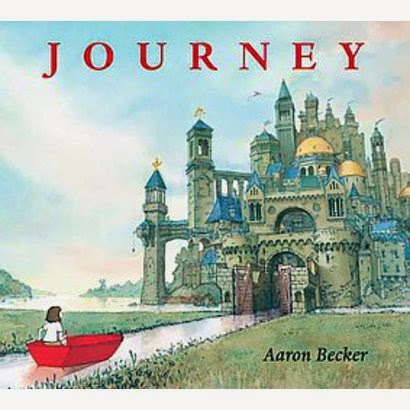 